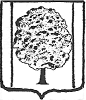 СОВЕТ ПАРКОВСКОГО СЕЛЬСКОГО ПОСЕЛЕНИЯТИХОРЕЦКОГО РАЙОНАРЕШЕНИЕот __________                                                                                              № ____пос. ПарковыйО внесении изменения в решение Совета Парковского сельского поселения Тихорецкого района от 26 февраля 2020 № 50 «Об утверждении стоимости услуг, предоставляемых согласно гарантированному перечню услуг по погребению, оказываемых на территории Парковского сельского поселения Тихорецкого района»В целях уточнения стоимости услуг, предоставляемых согласно гарантированному перечню услуг по погребению, оказываемых на территории Парковского сельского поселения Тихорецкого района, Совет Парковского сельского поселения Тихорецкого района р е ш и л:1. Внести в решение Совета Парковского сельского поселения Тихорецкого района от 26 февраля 2020 года № 50 «Об утверждении стоимости услуг, предоставляемых согласно гарантированному перечню услуг по погребению, оказываемых на территории Парковского сельского поселения Тихорецкого района» (с изменениями от 19 февраля 2021 года № 95) изменение, изложив приложение в новой редакции (прилагается):2.Общему отделу администрации Парковского сельского поселения Тихорецкого района (Лукьянова Е.В.) обеспечить официальное опубликование настоящего решения в газете «Тихорецкие вести» и размещение на официальном сайте Парковского сельского поселения Тихорецкого района в информационно-телекоммуникационной сети «Интернет».3.Настоящее решение вступает в силу со дня его опубликования и распространяется на правоотношения, возникшие с 1 февраля 2022года.Глава Парковского сельского поселения Тихорецкого района                                                                               Н.Н. АгеевПредседатель СоветаПарковского сельского поселенияТихорецкого района								  В.Н. ШевцовСтоимость услуг, предоставляемых согласно гарантированному перечню услуг по погребению, оказываемых на территории Парковского сельского поселения Тихорецкого районаНачальник общего отдела администрацииПарковского сельского поселенияТихорецкого района							       Е.В. ЛукьяноваПриложение к решению СоветаПарковского сельского поселенияТихорецкого районаот _____________ № _____№ п/пНаименование услугиСтоимость, руб. с 01.02.20221.Оформление документов, необходимых для погребения156,432.Гроб стандартный, строганный, из материалов толщиной 25-32 мм, обитый внутри и снаружи тканью х/б с подушкой из стружки2070,113.Инвентарная табличка с указанием ФИО, даты рождения и смерти125,734.Доставка гроба и похоронных принадлежностей по адресу, указанному заказчиком900,575.Перевозка тела (останков) умершего к  месту  захоронения1075,996.Погребение  умершего  при рытье могилы экскаватором-7.Погребение  умершего  при рытье могилы вручную2545,268.ИТОГО предельная стоимость гарантированного перечня услуг по погребению8.1при рытье могилы экскаватором-8.2при рытье могилы вручную6874,09»